Капустоуборочный комбайн vanhoucke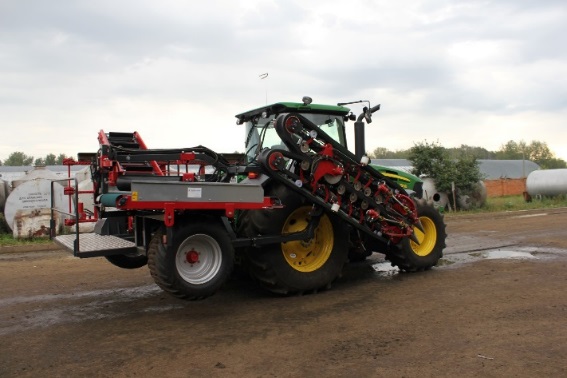 Капустоуборочный комбайн Vanhoucke разработан для механизации уборки и погрузки в тару урожая капусты.Ремни-подборщики с углублениями в форме кочана покрыты ячеистой резиной.Вращающиеся торпеды из нержавеющей стали перед ремнями-подборщиками, регулируемые по ширине, длине и углу, поднимают кочаны, наклонившиеся в сторону. Все лишние листья оборачиваются вокруг кочана, чтобы защитить его. Торпеды помещают кочаны перед ремнями-подборщиками.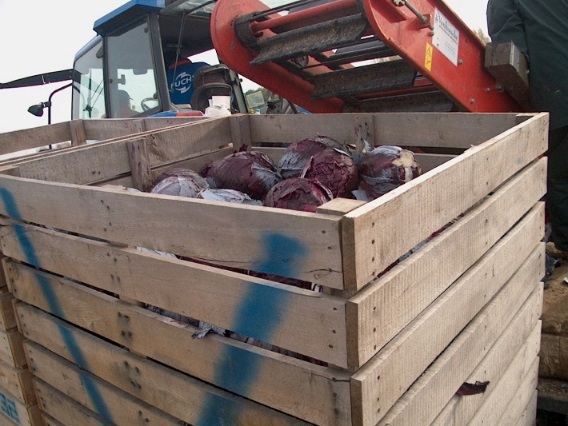 Регулируемый по высоте шпиндель с нержавеющими ножами cobranox срезает головки кочанов.Ремни-подборщики расположены справа от трактора и могут складываться для транспортировки.С верхнего конца ремней-подборщиков, кочаны вместе со всеми отрезанными листьями падают на продольную транспортировочную ленту, над которой расположен обрезиненный валок, сталкивающий кочаны в сторону и позволяющий листьям пройти под собой. Эта процедура повторяется ещё раз чтобы очистить кочаны ото всех лишних листьев, после чего кочаны попадают на транспортёр, который выгружает их в контейнеры, либо на элеватор для выгрузки в прицеп (зависит от типа машины).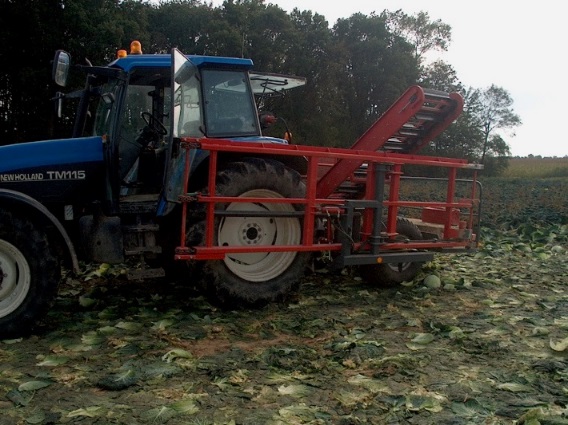 Для машины с платформой на 3 контейнера: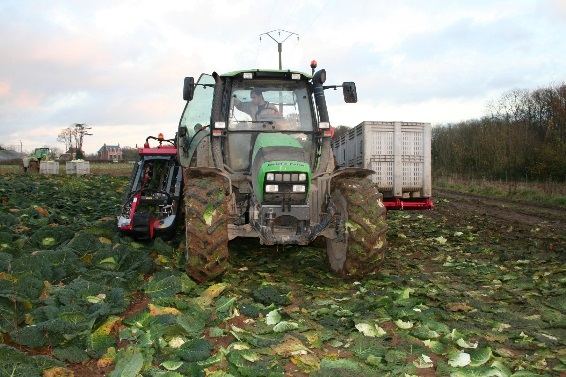 Платформа для контейнеров рассчитана на три контейнера, оборудована тройной цепью с зацепами и может складываться для транспортировки. Платформа наклоняется назад для выгрузки заполненного контейнера на поле без остановки сбора урожая. Для машины с погрузкой в один контейнер:Машина оборудована вилочным погрузчиком для подхвата одного контейнера.Для машины с погрузкой в прицеп:Машина оборудована элеватором, складывающимся вчетверо для транспортировки.Колёса Ø1000мм x 500мм.Скорость всех гидромоторов регулируется. Независимая гидравлическая система с двумя насосами приводится в действие от ВОМа трактора.Электрическое управление из кабины трактора всеми гидроцилиндрами (наклон платформы, высота выгрузного транспортёра, перевод в транспортное положение). Минимальная необходимая мощность трактора – 100 л/с.Вес машины с 3-мя контейнерами (2 пустых, 1 полный) составляет 3000-3500 кг (в зависимости от собственного веса контейнеров и плотности и размера кочана).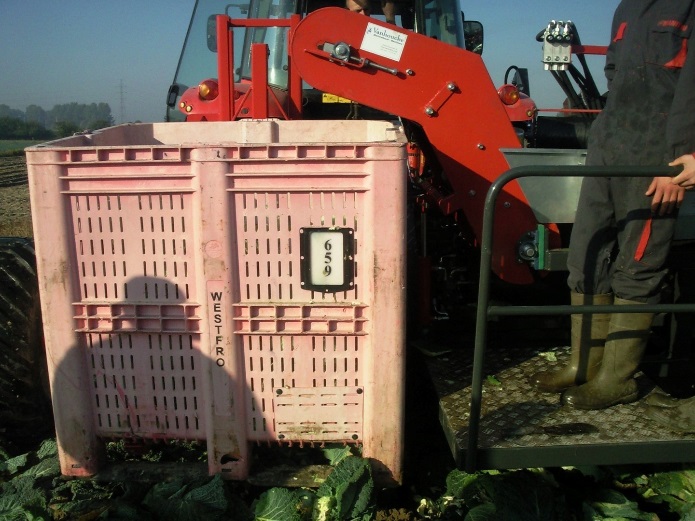 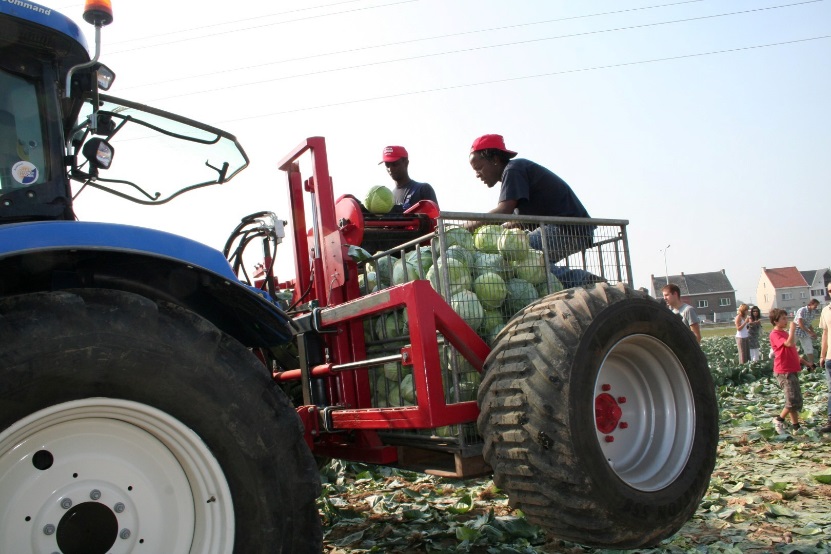 Комбайн с платформой под один контейнерКомбайн с платформой под один контейнерКомбайн с платформой под один контейнерКомбайн с платформой под один контейнер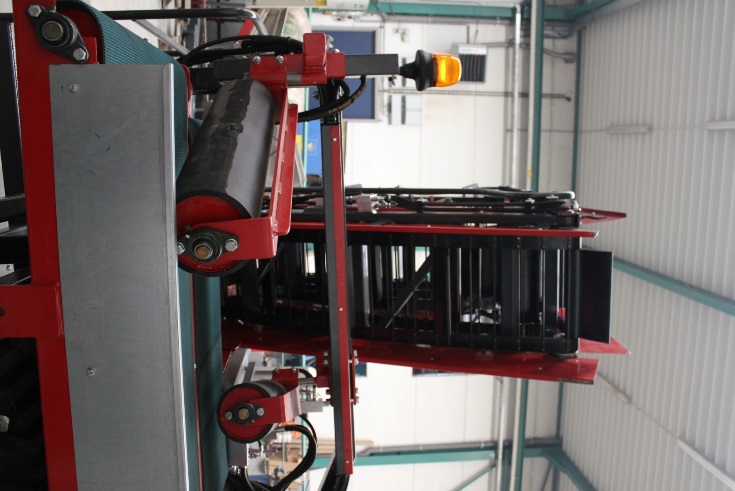 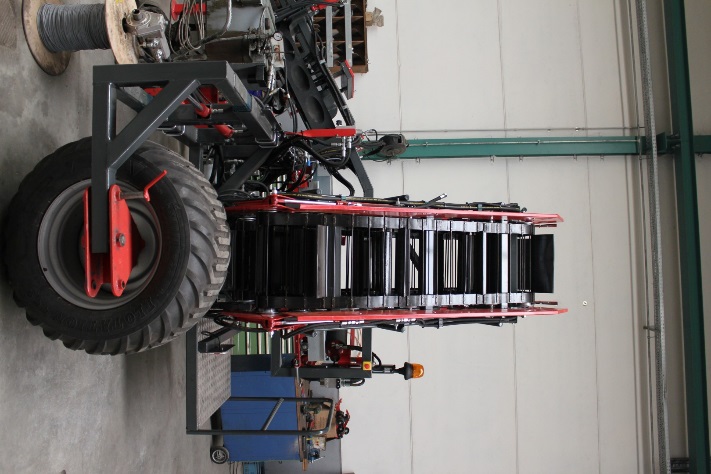 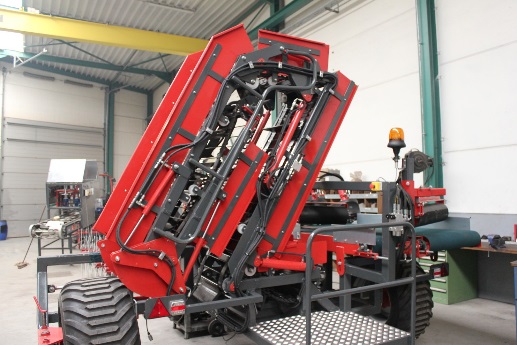 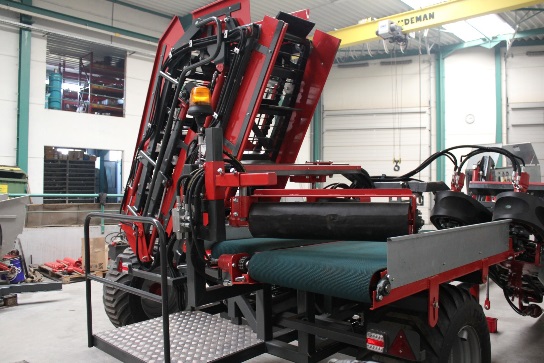 Комбайн с элеватором для погрузки в прицепКомбайн с элеватором для погрузки в прицепКомбайн с элеватором для погрузки в прицепКомбайн с элеватором для погрузки в прицепАртикулНаименованиеCHICCКапустоуборочный комбайн VANHOUCKE, 1-рядный, с платформой на 3 контейнераCHIBКапустоуборочный комбайн VANHOUCKE, 1-рядный, с платформой на 1 контейнерCHWLКапустоуборочный комбайн VANHOUCKE, 1-рядный, элеваторный, разгрузка в прицеп